Mom and Me Weekend 2015 Event ApplicationScout Name: _____________________________________________Pack #:____________Mom’s Name: ________________________________________________________________Email: _________________________________________________________________________Phone #: ______________________________________________________________________Additional Campers: Name: _________________________________________________________ Age: _________Name: _________________________________________________________ Age: _________Event T-Shirt Order. YM-AL $8 per shirt, AXL-2X $10 per shirtMom and Me Weekend 2015September 26-27, 2015Camp Ho Non Wah2609 Boy Scout Rd  Wadmalaw Island, SC 29487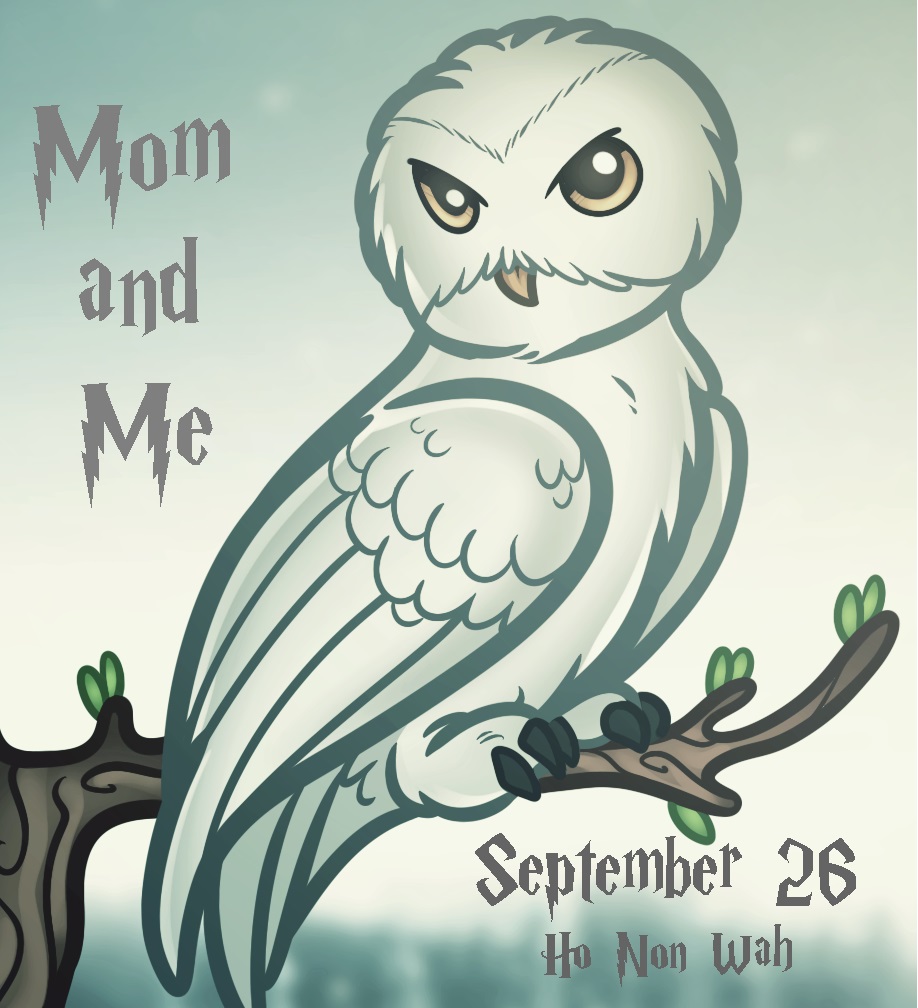 Planned EventsArcheryCanoesScience and PotionsArts and CraftsCare of Magical CreaturesWizarding Sports and GamesAnd more! SizeYMYLASAMAMALAXLAXLA2XQuantityThis is a rain or shine event. Cancellation requests must be received in the council office no later than 5:00 pm Monday, September 21, 2015.This is a rain or shine event. Cancellation requests must be received in the council office no later than 5:00 pm Monday, September 21, 2015.This is a rain or shine event. Cancellation requests must be received in the council office no later than 5:00 pm Monday, September 21, 2015.This is a rain or shine event. Cancellation requests must be received in the council office no later than 5:00 pm Monday, September 21, 2015.This is a rain or shine event. Cancellation requests must be received in the council office no later than 5:00 pm Monday, September 21, 2015.This is a rain or shine event. Cancellation requests must be received in the council office no later than 5:00 pm Monday, September 21, 2015.This is a rain or shine event. Cancellation requests must be received in the council office no later than 5:00 pm Monday, September 21, 2015.This is a rain or shine event. Cancellation requests must be received in the council office no later than 5:00 pm Monday, September 21, 2015.This is a rain or shine event. Cancellation requests must be received in the council office no later than 5:00 pm Monday, September 21, 2015.This is a rain or shine event. Cancellation requests must be received in the council office no later than 5:00 pm Monday, September 21, 2015.Deadline for registration is 23 Sept 2015. Deadline for ordering t-shirts is 7 Sept 2015.BSA Medical Form Parts A & B required for event.  Return/Mail forms to: Mom and MeCCBSA1025 Sam Rittenburg BlvdCharleston, SC 20407Register Online at: http://www.coastalcarolinabsa.org/event/cub-mom-and-me/1742414Deadline for registration is 23 Sept 2015. Deadline for ordering t-shirts is 7 Sept 2015.BSA Medical Form Parts A & B required for event.  Return/Mail forms to: Mom and MeCCBSA1025 Sam Rittenburg BlvdCharleston, SC 20407Register Online at: http://www.coastalcarolinabsa.org/event/cub-mom-and-me/1742414Deadline for registration is 23 Sept 2015. Deadline for ordering t-shirts is 7 Sept 2015.BSA Medical Form Parts A & B required for event.  Return/Mail forms to: Mom and MeCCBSA1025 Sam Rittenburg BlvdCharleston, SC 20407Register Online at: http://www.coastalcarolinabsa.org/event/cub-mom-and-me/1742414Deadline for registration is 23 Sept 2015. Deadline for ordering t-shirts is 7 Sept 2015.BSA Medical Form Parts A & B required for event.  Return/Mail forms to: Mom and MeCCBSA1025 Sam Rittenburg BlvdCharleston, SC 20407Register Online at: http://www.coastalcarolinabsa.org/event/cub-mom-and-me/1742414Deadline for registration is 23 Sept 2015. Deadline for ordering t-shirts is 7 Sept 2015.BSA Medical Form Parts A & B required for event.  Return/Mail forms to: Mom and MeCCBSA1025 Sam Rittenburg BlvdCharleston, SC 20407Register Online at: http://www.coastalcarolinabsa.org/event/cub-mom-and-me/1742414PAYMENTPAYMENTPAYMENTPAYMENTPAYMENTDeadline for registration is 23 Sept 2015. Deadline for ordering t-shirts is 7 Sept 2015.BSA Medical Form Parts A & B required for event.  Return/Mail forms to: Mom and MeCCBSA1025 Sam Rittenburg BlvdCharleston, SC 20407Register Online at: http://www.coastalcarolinabsa.org/event/cub-mom-and-me/1742414Deadline for registration is 23 Sept 2015. Deadline for ordering t-shirts is 7 Sept 2015.BSA Medical Form Parts A & B required for event.  Return/Mail forms to: Mom and MeCCBSA1025 Sam Rittenburg BlvdCharleston, SC 20407Register Online at: http://www.coastalcarolinabsa.org/event/cub-mom-and-me/1742414Deadline for registration is 23 Sept 2015. Deadline for ordering t-shirts is 7 Sept 2015.BSA Medical Form Parts A & B required for event.  Return/Mail forms to: Mom and MeCCBSA1025 Sam Rittenburg BlvdCharleston, SC 20407Register Online at: http://www.coastalcarolinabsa.org/event/cub-mom-and-me/1742414Deadline for registration is 23 Sept 2015. Deadline for ordering t-shirts is 7 Sept 2015.BSA Medical Form Parts A & B required for event.  Return/Mail forms to: Mom and MeCCBSA1025 Sam Rittenburg BlvdCharleston, SC 20407Register Online at: http://www.coastalcarolinabsa.org/event/cub-mom-and-me/1742414Deadline for registration is 23 Sept 2015. Deadline for ordering t-shirts is 7 Sept 2015.BSA Medical Form Parts A & B required for event.  Return/Mail forms to: Mom and MeCCBSA1025 Sam Rittenburg BlvdCharleston, SC 20407Register Online at: http://www.coastalcarolinabsa.org/event/cub-mom-and-me/1742414Event Fee $30 Per Person (includes lunch and dinner)Event Fee $30 Per Person (includes lunch and dinner)Event Fee $30 Per Person (includes lunch and dinner)Deadline for registration is 23 Sept 2015. Deadline for ordering t-shirts is 7 Sept 2015.BSA Medical Form Parts A & B required for event.  Return/Mail forms to: Mom and MeCCBSA1025 Sam Rittenburg BlvdCharleston, SC 20407Register Online at: http://www.coastalcarolinabsa.org/event/cub-mom-and-me/1742414Deadline for registration is 23 Sept 2015. Deadline for ordering t-shirts is 7 Sept 2015.BSA Medical Form Parts A & B required for event.  Return/Mail forms to: Mom and MeCCBSA1025 Sam Rittenburg BlvdCharleston, SC 20407Register Online at: http://www.coastalcarolinabsa.org/event/cub-mom-and-me/1742414Deadline for registration is 23 Sept 2015. Deadline for ordering t-shirts is 7 Sept 2015.BSA Medical Form Parts A & B required for event.  Return/Mail forms to: Mom and MeCCBSA1025 Sam Rittenburg BlvdCharleston, SC 20407Register Online at: http://www.coastalcarolinabsa.org/event/cub-mom-and-me/1742414Deadline for registration is 23 Sept 2015. Deadline for ordering t-shirts is 7 Sept 2015.BSA Medical Form Parts A & B required for event.  Return/Mail forms to: Mom and MeCCBSA1025 Sam Rittenburg BlvdCharleston, SC 20407Register Online at: http://www.coastalcarolinabsa.org/event/cub-mom-and-me/1742414Deadline for registration is 23 Sept 2015. Deadline for ordering t-shirts is 7 Sept 2015.BSA Medical Form Parts A & B required for event.  Return/Mail forms to: Mom and MeCCBSA1025 Sam Rittenburg BlvdCharleston, SC 20407Register Online at: http://www.coastalcarolinabsa.org/event/cub-mom-and-me/1742414T-Shirt $8 or $10 per shirtT-Shirt $8 or $10 per shirtT-Shirt $8 or $10 per shirtDeadline for registration is 23 Sept 2015. Deadline for ordering t-shirts is 7 Sept 2015.BSA Medical Form Parts A & B required for event.  Return/Mail forms to: Mom and MeCCBSA1025 Sam Rittenburg BlvdCharleston, SC 20407Register Online at: http://www.coastalcarolinabsa.org/event/cub-mom-and-me/1742414Deadline for registration is 23 Sept 2015. Deadline for ordering t-shirts is 7 Sept 2015.BSA Medical Form Parts A & B required for event.  Return/Mail forms to: Mom and MeCCBSA1025 Sam Rittenburg BlvdCharleston, SC 20407Register Online at: http://www.coastalcarolinabsa.org/event/cub-mom-and-me/1742414Deadline for registration is 23 Sept 2015. Deadline for ordering t-shirts is 7 Sept 2015.BSA Medical Form Parts A & B required for event.  Return/Mail forms to: Mom and MeCCBSA1025 Sam Rittenburg BlvdCharleston, SC 20407Register Online at: http://www.coastalcarolinabsa.org/event/cub-mom-and-me/1742414Deadline for registration is 23 Sept 2015. Deadline for ordering t-shirts is 7 Sept 2015.BSA Medical Form Parts A & B required for event.  Return/Mail forms to: Mom and MeCCBSA1025 Sam Rittenburg BlvdCharleston, SC 20407Register Online at: http://www.coastalcarolinabsa.org/event/cub-mom-and-me/1742414Deadline for registration is 23 Sept 2015. Deadline for ordering t-shirts is 7 Sept 2015.BSA Medical Form Parts A & B required for event.  Return/Mail forms to: Mom and MeCCBSA1025 Sam Rittenburg BlvdCharleston, SC 20407Register Online at: http://www.coastalcarolinabsa.org/event/cub-mom-and-me/1742414Total Total Total 